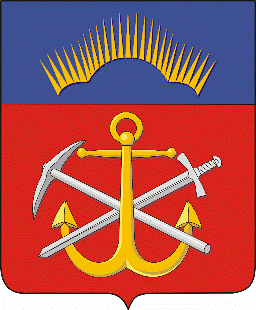 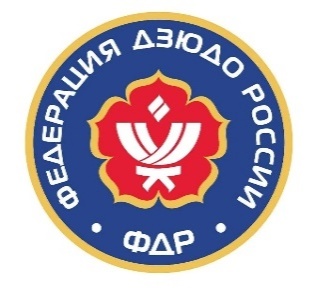 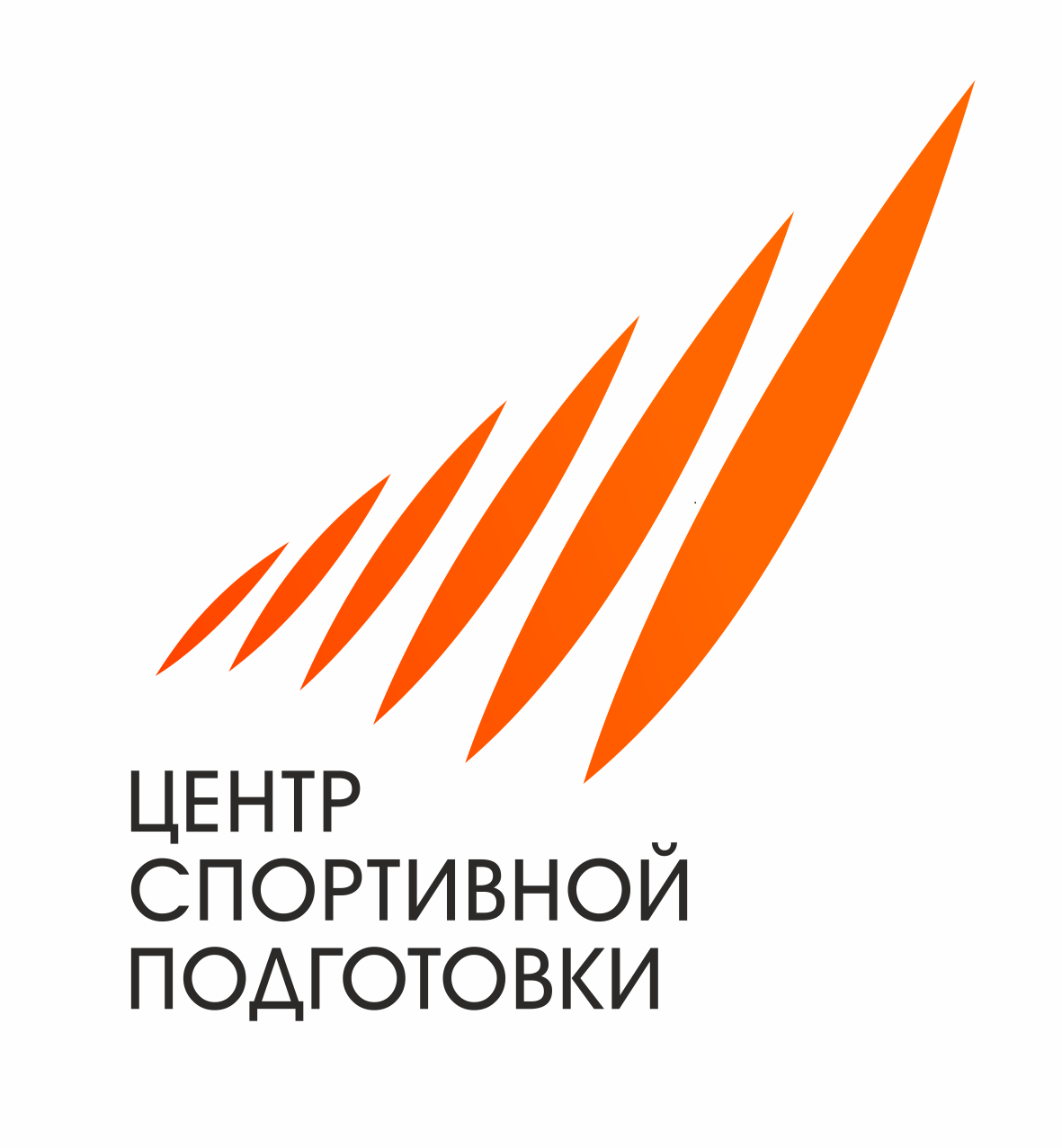 Первенство России по дзюдо16-21 июня 2020 г., г. МурманскЗАЯВКАНА ТРАСПОРТЗаявки на транспорт, в том числе изменения и дополнения отправлять 
на эл. почту не позднее 01.06.2021Контактные лица:Цыганкова Ирина, тел. +79522985622, е-mail:  tsygankova@gov-murman.ruМытник Андрей Иванович, тел. +79533075781,е-mail: sport@csp51.ru,Информация по приезду и отъезду регулярными авиарейсами, ж/д и автотранспортомСубъект РФ / Наименование организацииКонтактное лицоГородТелефонE-MailМоб.тел.ПРИЕЗДПРИЕЗДПРИЕЗДПРИЕЗДПРИЕЗДМесто приезда, вид транспортаДатаВремя (Московское)Рейс /поездКол-во человекОТЪЕЗДОТЪЕЗДОТЪЕЗДОТЪЕЗДОТЪЕЗДМесто отъезда, вид транспортаДатаВремя (Московское)Рейс /поездКол-во человек